Business Case (>£3m)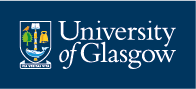 [Project / Investment Title]Funding Requested: [insert amount] Presented to: [insert governance body]Sponsor: [insert sponsor name]Author: [insert author name]Project OverviewProject SummaryChange Request Summary (when submitting for additional funds)Financial OverviewBenefits Overview NB Additional benefit tables may be added up to a maximum of 7Strategic AlignmentPrioritisationSustainability (Estates-only)Equipment and Estates (if applicable)Additional InformationApprovalsBACKGROUND AND CONTEXTBUSINESS JUSTIFICATIONPROJECT OBJECTIVESCASECONTRIBUTION TO STRATEGYKEY PERFORMANCE INDICATORSSOLUTION DESIGN OUTCOMES AND VALUE/IMPACT OPTIONS APPRAISALPROCUREMENT APPROACH FUNDING AFFORDABILITYDELIVERY APPROACH AND GOVERNANCEMILESTONE AND DELIVERY PLANNINGRISKS, ASSUMPTIONS, CONSTRAINTS AND DEPENDENCIESEXECUTIVE SUMMARYProject / Investment Plan CodeSubmission DateSubmission TypeDelivered ByStage and Next Gate and Details on what will be delivered (max 500 words)Why additional spend is required (max 500 words) including impact to benefits and timescalesInvestment Plan Funding SourceAmount already approvedAdditional amount requested nowTotal amount requested to dateTotal per Investment PlanExternalFundingXYX + YType of Spend / Cost CategoryCosts incurred to dateCosts to completeTotal project costsTOTALTimingCurrent YearYear 1Year 2Year 3Year 4Year 5Year 6+Total SpendPrimary BenefitPrimary BenefitType / OutcomeDescriptionOwnerValueDirect financial impactHow will this be measured?TimingPrimary BenefitPrimary BenefitType / OutcomeDescriptionOwnerValueDirect financial impactHow will this be measured?TimingPrimary BenefitPrimary BenefitType / OutcomeDescriptionOwnerValueDirect financial impactHow will this be measured?TimingTimingCurrent YearYear 1Year 2Year 3Year 4Year 5Year 6+Total Financial BenefitsMain strategic themeAdditional strategic themesAdd in additional strategic themesHealth & Safety/ RegulatoryBusiness ContinuitySustainabilityStrategic AlignmentCapability & CompetitionPlease give further details of the impact this investment will have on sustainabilityKPIEmbodied CarbonOperational CarbonOperational EnergyWaterIndoor Environment QualityWasteOther EnvironmentTarget Being Set?Why/ Why Not?What is the Strategy?Equipment CostBuilding/LocationEstates CostEstates Investment Support ContactDate sent to Estates(for installation cost)Any further relevant pointsAny further documentation presented as part of this applicationApprovals (Governance/Name)DateHead of College/COO & University SecretaryFinance ReviewProcurement Review (if applicable)Legal Review (if applicable)Sponsor ReviewLocal Governance ReviewInvestment Committee ReviewSMG Review (if applicable)Finance Committee Sign OffINTRODUCTIONSTRATEGIC CASEECONOMIC CASECOMMERCIAL CASEFINANCIAL CASEMANAGEMENT CASE